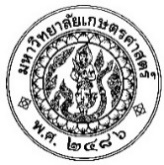 กำหนดเผยแพร่เพื่อรับฟัง ความคิดเห็นจากผู้ประกอบการประกวดราคาซื้อประกวดราคาซื้อเครื่องวิเคราะห์ปริมาณธาตุโลหะ แขวงลาดยาว เขตจตุจักร กรุงเทพมหานคร จำนวน 1 เครื่อง ด้วยวิธีประกวดราคาอิเล็กทรอนิกส์ (e-bidding)ระหว่างวันที่ 29  ตุลาคม 2564 – วันที่ 3 พฤศจิกายน 2564เวลา  08.30 - 16.30 น.ผู้ประกอบการสามารถแสดงความคิดเห็น ไปยังหน่วยงานของรัฐที่จัดซื้อจัดจ้างโดยตรง  โดยเปิดเผยตัวได้ที่ งานพัสดุ สำนักงานเลขานุการ คณะประมง  มหาวิทยาลัยเกษตรศาสตร์ บางเขนE-mail  : ffispnpk@ku.ac.thโทร.0-2942-8200 ต่อ 644078 , 0-2942-8864